ДЕПАРТАМЕНТ ОБРАЗОВАНИЯ ГОРОДА МОСКВЫ
СЕВЕРО-ВОСТОЧНОЕ ОКРУЖНОЕ УПРАВЛЕНИЕ ОБРАЗОВАНИЯ
ОКРУЖНОЙ УЧЕБНО-МЕТОДИЧЕСКИЙ  ЦЕНТР
ГОСУДАРСТВЕННОЕ ОБРАЗОВАТЕЛЬНОЕ УЧРЕЖДЕНИЕ
ЦЕНТР РАЗВИТИЯ РЕБЕНКА -  ДЕТСКИЙ САД №  1194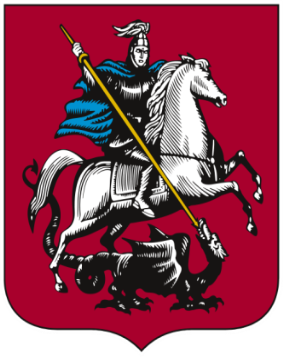 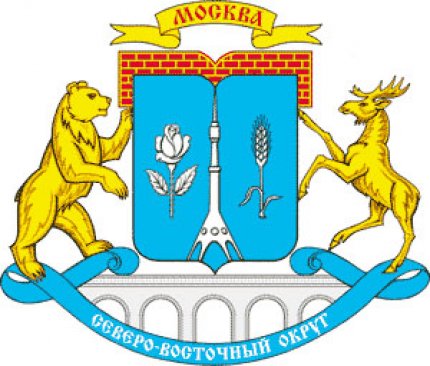 Непосредственно образовательная деятельность.Интеграция областей – познание, художественный труд: «Архитектура родного города».Провела - С.В. ПозднякГосударственное образовательное учреждение Центр развития ребенка – детский сад № 1194СВОУО. Москва, шоссе Алтуфьевское, д.18БТел./факс  8-499-201-06-00; тел. 8-499 201-68-01E-mail: dousv1194@yandex.ruЦель: расширять и закреплять культурно-исторические представления об архитектуре родного города.Задачи: - воспитывать у детей чувство любви к родному городу;               - развивать общие познавательные способности детей: способность наблюдать, описывать, строить предположения;               - формировать у детей художественный вкус: подбор бумаги (по цвету, фактуре), создание оригинальных, выразительных конструкций;               - расширять представления о культурных памятниках родного города: Московском Кремле, Большом театре;               - закрепить знание гимна Российской Федерации.Оборудование: мультимедийное оборудование, презентация архитектурных памятников Москвы (Красной площади, Московского Кремля, Большого театра), музыкальный центр – слушание песни («Москва златоглавая»; отрывок из балета «Лебединое озеро», Гимн России), руль шоферу, бейджики экскурсоводам, ватман, фактурная цветная бумага, клей-карандаш, ножницы, клеенки по количеству детей.Возраст: дети 5-6 лет.Ход НОД.- Ребята, как называется город, в котором мы живем?- Москва.- Вам город нравится?- Чем он вам нравится?- Действительно, Москва – очень красивый город, в нем столько замечательных, красивых зданий.- А кто же строил эти здания? (Строители).- А кто придумал? (Прежде чем здание начнут строить строители, архитекторы разрабатывают его чертеж – рисунок из тонких линий).- Я вам предлагаю сегодня совершить путешествие по нашему городу!- На чем отправимся в путешествие? (Дети предлагают варианты).Воспитатель вместе с детьми обсуждают, что можно увидеть, если лететь на самолете, ехать в поезде. Все вместе выбирают автобус.- Рассаживайтесь поудобнее, отправляемся. У нас будет шофер и экскурсоводы, которые расскажут, что е удивительного есть в нашем городе. (Дети садятся на стулья, поставленные в два ряда).Читается стихотворение:Раз, два, три поспешиМесто ты свое займиНе зевай, не скучайЛучше все запоминай,Мы в автобусе сейчас по Москве поедем,Что увидим – всем расскажемКак домой приедем(Л. Осипова)Звучит песня «Москва златоглавая».Первая остановка.Экскурсовод: - «Дорогие жители и гости нашего города, мы приехали на главную площадь страны – Красную площадь».- «А знаете, почему ее так назвали?» (Давным-давно русские люди все красивое называли словом «красным» - красно солнышко, красна девица, потому что красная – значит красивая).- «На Красной площади расположен Кремль, посмотрите, какие высокие стены!» (Рассматривание Кремля на мультимедийной установке). - «Через них невозможно перебраться. Зачем москвичам в далекие времена нужна была крепость?»(Когда на Москву нападали враги, жителей тогда было мало и они все умещались внутри Кремля, закрывали ворота и защищали свой город).- «А теперь садимся в автобус, наше путешествие продолжается».Вторая остановка.Экскурсовод: - «Стоит величавое здание в самом центре Москвы. Это Большой театр». (Рассматриваний Большого театра на мультимедийной установке- «Построено это здание 200 лет назад по проекту архитектора Бове. Светит ли солнце или идет дождь, несется в колеснице, запряженной четверкой лошадей, всадник, смотрящий в сторону солнца. Лицевая часть здания – фасад. Фронтон – верхняя часть фасада здания. Фасад Большого театра украшен колоннами и барельефом. Барельеф – это выступающие изображения на плоскости. Это здание театра, поэтому в центре фронтона изображены музы, покровительницы музыки и театра».- «Наше путешествие продолжается!»Третья остановка.На мультимедийной установке пустой слайд.- «Ребята, мы видим пустое, незастроенное поле, но вы, ребята, не расстраивайтесь, что здесь ничего нет. У нас ведь путешествие необычное. И я вам предлагаю стать архитекторами и придумать свой город будущего. У вас на столах есть все необходимое, чтобы построить дома, театры, музеи, храмы, из которых и будет состоять ваш город».- «Приступайте к работе». (Под музыку М. Мусоргского «Рассвет на Москве-реке» ребята выбирают бумагу и строят различные здания).После окончания работы каждый ребенок наклеивает свое здание на ватман бумаги и рассказывает, что он построил.- «Замечательный город получился у вас, ребята. Еще красивее станет наша Москва и будут о ней продолжать петь песни и слагать стихи:Город чудный, город древнийТы вместил в свои концыИ посады, и деревни, и палаты, и дворцы.На твоих церквах старинныхВырастали дереваГлаз не схватит улиц длинныхЭто матушка – Москва(Глинка)- «И в завершении нашего путешествия звучит гимн нашего государства, который все должны слушать стоя».